   	                    Area II Colorado Potato Administrative Committee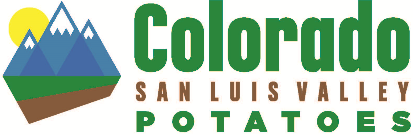                                               Exemption for                                                                                                          Fingerling Potatoes				            Certificate No. ________					                  DateGrower / Shipper	_______________________		Receiver’s		________________________Name & Address:	_______________________		Name & Address:	_______________________________________________					________________________Type of Potato:	 _________________________________________ 		Date Shipped: ___________________Quantity		Package Type			Specific VarietyTrucking Company: _____________________________		Truck License Plate No:  _______________________The undersigned certifies to the Colorado Potato Administrative Committee (Committee), the United States Department of Agriculture, and the Colorado Commissioner of Agriculture, that these fingerling potatoes are designated for food use and will not be used for seed.  These potatoes are exempt from grade, size, maturity, and inspection requirements prescribed under the Marketing Order Handling regulations for the San Luis Valley.  These potatoes are subject to Marketing Order fee assessments as approved by the Commissioner, Colorado Department of Agriculture, and the United States Department of Agriculture.  False certification, knowing it to be false, is a violation of title 18, section 1001, of the United States Code, among other statures, which provide for a fine, imprisonment, or both.______________________________					_______________________________Authorized Shipper Signature							Committee Manager, Area IIDate: __________________________________INSTRUCTIONS TO THE SHIPPER:  Complete all portions of this Special Purpose Report for Potatoes.  Sign and return one copy to the Committee; one copy shall accompany shipment with truck; keep one copy for your files.According to the Paperwork Reduction Act of 1995, an agency may not conduct or sponsor, and a person is not required to respond to a collection of information unless it displays a valid OMB control number.  The valid OMB control number for this information collection is OMB 0581-0178. The time required to complete this information collection is estimated to average 5 minutes per response, including the time for reviewing instructions, searching existing data sources, gathering and maintaining the data needed, and completing and reviewing the collection of information.In accordance with Federal civil rights law and U.S. Department of Agriculture (USDA) civil rights regulations and policies, the USDA, its Agencies, offices, and employees, and institutions participating in or administering USDA programs are prohibited from discriminating based on race, color, national origin, religion, sex, gender identity (including gender expression), sexual orientation, disability, age, marital status, family/parental status, income derived from a public assistance program, political beliefs, or reprisal or retaliation for prior civil rights activity, in any program or activity conducted or funded by USDA (not all bases apply to all programs). Remedies and complaint filing deadlines vary by program or incident.Persons with disabilities who require alternative means of communication for program information (e.g., Braille, large print, audiotape, American Sign Language, etc.) should contact the responsible Agency or USDA’s TARGET Center at (202) 720-2600 (voice and TTY) or contact USDA through the Federal Relay Service at (800) 877-8339. Additionally, program information may be made available in languages other than English.  To file a program discrimination complaint, complete the USDA Program Discrimination Complaint Form, AD-3027, found online at http://www.ascr.usda.gov/complaint_filing_cust.html and at any USDA office or write a letter addressed to USDA and provide in the letter all of the information requested in the form. To request a copy of the complaint form, call (866) 632-9992. Submit your completed form or letter to USDA by:  (1) mail: U.S. Department of Agriculture Office of the Assistant Secretary for Civil Rights 1400 Independence Avenue, SW Washington, D.C. 20250-9410;  (2) fax: (202) 690-7442; or (3) email: program.intake@usda.gov.  USDA is an equal opportunity provider, employer, and lender. 